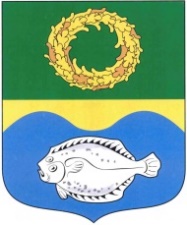 ОКРУЖНОЙ СОВЕТ ДЕПУТАТОВМУНИЦИПАЛЬНОГО ОБРАЗОВАНИЯ«ЗЕЛЕНОГРАДСКИЙ ГОРОДСКОЙ ОКРУГ» КАЛИНИНГРАДСКОЙ ОБЛАСТИ(второго созыва)РЕШЕНИЕ от 14 января 2021 года                                                                     № 54 Зеленоградск                                  Об отмене решения окружного Совета депутатов Зеленоградского городского округа от 19 февраля 2016 года № 37 «О внесении изменений в Правила землепользования и застройки МО «Ковровское сельское поселение» применительно к территории поселка Заостровье»	В соответствии со ст. 48 Федерального закона от 06.10.2003 г. № 131-ФЗ «Об общих принципах организации местного самоуправления в Российской Федерации», в связи с допущенными нарушениями ст. 31-33 Градостроительного кодекса Российской Федерации окружной Совет депутатов Зеленоградского городского округаРЕШИЛ:	1. Отменить решение окружного Совета депутатов Зеленоградского городского округа от 19 февраля 2016 года № 37 «О внесении изменений в Правила землепользования и застройки МО «Ковровское сельское поселение» применительно к территории поселка Заостровье».2. Опубликовать решение в газете «Волна» и разместить на официальном сайте органов местного самоуправления муниципального образования «Зеленоградский городской округ».3. Решение вступает в силу со дня официального опубликования.Глава Зеленоградского городского округа                   			        С.В. Кулаков